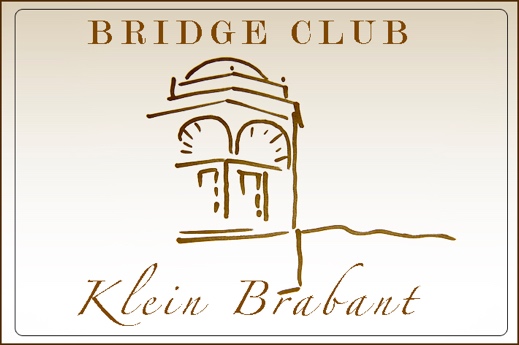 Kroniek van Bridgeclub Klein Brabant 
door Tony Borms met dank aan Patrick Baeckelmans en Harry Heijl Deel 1 Hoe het begon 
Voordat er sprake was van Bridgeclub Klein Brabant werd er in Bornem al bridge gespeeld in huiselijke kring.
Begin 1960’er jaren werd er elke maandag avond bridge gespeeld bij Alois Borms thuis, toen Broekstraat, nu Hingenesteenweg 10. 
Marius Van Baren, Dr.Hens van Wintam, Jules Merckx, Frans Van Achter, Antoine Verhaegen, Dr. Van Lint, de onderpastoor en Alois Borms speelden partijtjes “Robber bridge”, 2 paren speelden tegen elkaar een echte “ robber / match”.
Wie een manche gespeeld heeft wordt kwetsbaar. Wie twee manches speelt wint de partij.
Na elke partij wisselden de spelers zodat iedereen om beurten kon spelen.
Robber is hoe bridgen in zijn beginvorm gespeeld werd. Duplicate en viertallen kwamen later.
Het begrip kwetsbaarheid vindt hier zijn oorsprong.
Het is nog steeds de prettigste manier om te spelen wanneer je met een kleine groep van minimum 4 spelers bent.
In de 1970’er jaren werd er ook in Hingene gespeeld bij de Familie Baeckelmans-De Roeck, boven de apotheek, bij “ Nonkel Jules” en “Mietje”, later ten huize Heijl in Bornem.
Elke zondagmorgen werden partijtjes robber gespeeld door Patrick Baeckelmans, Cecile De Roeck, Harry Heijl en Netty Van den Brink, Walter Hens, Mr Muyshondt, Miel Thiry, Lode Lambeets, 
André Mulder, Gilbert Borms en schoonbroer Corneel Wildiers e.a.genodigden. 
Deze bridgers gingen toen regelmatig naar Meise ( Forum) en St.Niklaas ( Reinaert) om deel te nemen aan bridgetornooien in clubverband.
Tijdens een bridgepartijtje bij apotheker Baeckelmans met Patrick, Cecile, Harrie Heijl en Netty werd de idée duidelijk vorm gegeven om een officiele club te stichten.
Herman Wauters en Omer De Cauwer waren de helpers van Patrick en Harry en in het najaar van 1975 startte bridgeclub Klein Brabant in restaurant “ De Luzze” in “ Buitenland” Bornem.
Met kaarten in plastic mapjes en zelfgemaakte loopbriefjes konden 7-8 tafels duplicate spelen.
Inschrijving als officiele bridgeclub bij de VBL volgde snel.
Het eerste clubkampioenschap werd georganiseerd over 7 clubavonden in “ De Luzze “ in 1977-78.
De uitslag in bijlage 1. Deel 2 De zoektocht naar een lokaal
Tot 2009 is het vinden van een geschikt clublokaal een terugkerend probleem.
De bazin van “ De Luzze” zette de bridgeclub in 1977 buiten omdat de nabespreking en het pintje te laat voor haar werd.
De club “ bivakkeerde”in een aantal lokalen tot ze een vaste stek kreeg via Club3.
1975-1977 :   “ De Luzze ” in buitenland – Bornem
1977 -1977    “ Land van Oostenrijk ” Kalfort  
1977-1978 :   “ De Kluis ”  Puursesteenweg Bornem
1979- 1980:   “ De Pastorij “ Hingene 
1980-1990 :   “ In d’Oude Poort “ Hingene bij “ Toine “ , tot de nieuwe eigenaar huishuur vroeg
1991-1999 :   “ Branshoeve “ in Branst bij Jo en Lizzy  ,tot  faillissement 
1999-2001 :   “ Brielhof “ Weert
2001-2009 :   “ Land van Bornem” Cardijnplein Bornem
2009-2017 :   “ Clubhuis Club 3 “ Stationsstraat 28 Bornem
2017-…..   :   “ Zaal De Club “      Stationsstraat 28 Bornem

Dr. Tony Borms, gepensioneerd orthopedisch chirurg, bridger, stichtte in 2008 Club3, een private club met het doel “de bevordering van het welzijn van senioren”.
Hij was overtuigd dat bridgen goed is voor het geestelijk welzijn van senioren en zag heel wat senioren, kandidaat leden van Club3, zitten in de bridgeclub. 
De eerste activiteiten van Club 3 vonden plaats in de cafetaria van het SOLV.
Tony is intussen voorzitter van het SOLV waar hij  te weten komt dat het huis van de zusters in de Stationsstraat 28 beschikbaar is om te huren en eventueel te kopen. 
Het is een mooi groot woonhuis met tuin, eigendom van het Seniorencentrum OLV vzw en afkomstig van de zusters Agustinessen van Bornem. 
Hij maakt zich sterk:” hier zal een clubhuis komen voor Club3 en Bridgeclub Klein Brabant “.
De laatste zuster, E.Z Leopoldine, alias Polleke, zou snel een fervent bridger worden. 
Tony Van Os en Karel Muyshondt waren bereid om samen met Tony Borms hun nek uit te steken 
om via “ Immo Club 3” cvba een huurcontract aan te gaan met het SOLV met optie tot aankoop van het pand.
Harry Heijl, fervent bridger en mede pionier van de bridgeclub werd de eerste voorzitter van Club3 Bornem.Hij zag dit volledig zitten: win-win voor Club3 en voor de Bridgeclub.
Andre Anthonis toenmalig voorzitter van de bridgeclub zag ook snel de opportuniteit van een partnerschap met Club 3 en maakte een overeenkomst om het clublokaal te delen.
Tony Borms volgde André op als voorzitter van de Bridgeclub Klein Brabant.
Hij zorgde voor statuten als feitelijke vereniging en zou later via “ Club 3 Wonen vzw” samen met het SOLV residentie Alegria bouwen.
In deze residentie bouwt SOLV zaal “ De Club “, bedoeld als clubhuis voor Club3 en voor de Bridgeclub.
De zaal moet ook geschikt zijn om extern te verhuren. Externe inkomsten zullen immers nodig zijn om de partnerclubs aan betaalbare prijzen te laten functioneren in zaal “ De Club”. 
Club3 leden, verenigd in” Club 3 Wonen vzw” bouwen de privaat appartementen in de residentie. Hun doel is te wonen rond hun clubhuis, omringd van zorg en diensten via het SOLV.
Het SOLV als eigenaar van de zaal stelt zich op als loyale en gulle partner voor zowel Club3 als voor Bridgeclub Klein Brabant.
De raad van bestuur van het SOLV beslist de zaal te verhuren aan een niet commerciele organisatie op voorwaarde dat die de doelstellingen betreffende het gebruik van de zaal kan en wil waarmaken.
De bewoners moeten verzekerd zijn van de nodige burenrust, de beide clubs moeten verzekerd zijn van voorbehouden tijdsblokken en betaalbare “ club” prijzen zowel voor het gebruik van de zaal als voor de prijzen in de cafetaria.
In 2017 wordt Bridgeclub Klein Brabant FV onder het voorzitterschap van Tony Borms een vzw die als lid van Club 3 Diensten vzw mee beslissingsrecht krijgt in het gebruik van “ Zaal De Club “.
Club3 Diensten vzw zorgt voor de exploitatie en verhuur van zaal “ De Club” en ook voor de organisatie en de belonig van het vrijwilligerswerk.
Met eigenaar SOLV kan een gunstig geprijsd huurcontract afgesloten worden en dank zij het senio-beloonsysteem lukt het om enkel met vrijwilligers, zonder loontrekkend personeel, de boel te laten draaien.
Het bestuur van Club 3 Diensten bestaat uit vertegenwoordigers van de 3 belanghebbende partijen, Club3 Actief, Club3 Wonen én Bridgeclub Klein Brabant, onder het voorzitterschap van Tony Borms.
De bridgeclub heeft vanaf nu een “eigen” clublokaal! 
De zoektocht is hopelijk voor lang ten einde.
Tevens komt er een mooi logo, een website en een vlag. De club groeit en bloeit.
Deel 3 Het Clubleven: leden, voorzitters, tornooien en feesten Leden en Voorzitters 
Door de jaren heen zijn er veel leden die van Antwerpen en elders komen spelen in Hingene en Bornem.
Lode Lambeets, Wilfried De Roeck, Jan Philips, Bob Cuypers, Jan Vingerhoets en Raf Van den Daele, Peter Scott, Bruyninckx  Diane,e.a. komen vele jaren wekelijks vanuit Antwerpen. 
Tony Loveliers, Jan en Cieke Vandenbroeck, Hoebrechts Lucienne, Huyghe Jeanne ,
Arno Van Goethem, Gino De Witte, Herman Wauters, Roger en Ines Braine-Ravesloot ,
Somers Ludo, Suy-Coen Marie-Louise, Thys Jos en Ann, Marc Van Mechelen, Marc Temmermans e.a komen van het Waasland.
Jos en Marie Claire Van Bael, Louis en Lutgarde Meeus, Herssens Marc en Michéle ,
Ria Van der Schoot komen van Temse.
Jos Van Bael is sinds 1987 tot heden de trouwe penningmeester van de club.Je moet het maar doen !
Jules Van Lerberghe en Van Ranst Florent komen van Willebroek en Ruisbroek.
Lydia Van Eesbeeck van Aartselaar, Rene Dillen en Magda Glassée van Ramsdonk. 
Magda is gedurende 10 jaar ( 2012-2022) secretaris en mee drijvende kracht van de Bridgeclub.
De meeste leden komen uiteraard van groot Bornem, enkelen van Puurs waar intussen een nieuwe club, “ De Kollebloem” onstaat.
Van de beginjaren en van de jaren 2017-2021 zijn geen ledenlijsten meer beschikbaar.
Sinds de oprichting van de club waren 5 voorzitters aan het bewind.
Stichtend voorzitter :     Patrick Baeckelmans 1975 – 1989 :  50-60 leden 
Opvolging voorzitters :  André Anthonis          1990 – 2008 :  66 leden in 2008-2009
                                      Tony Borms                2009 – 2016 : 90 , 96, 108 ,120 ,105 , 121, 125
                                      Robert Verlinde          2017 – 2021 : 119,120, 112, 77
                                      Marc Temmermans    2022- ….      : 78 (Corona heeft ingehakt !)Tornooien en feesten
Vanaf het begin werden wekelijkse clubtornooien georganiseerd.
Eenmaal per week in het clublokaal werd een parentornooi, meestal Mitchell formule, gespeeld.
Voorzitter Patrick Baeckelmans organiseerde al snel een jaarlijks clubtornooi, over 7 wedstrijdavonden.
De 5 beste resultaten kwamen in aanmerking voor de rangschikking.
De kampioenen van deze tornooien werden gehuldigd op een jaarlijks Kerst-en Nieuwjaarsfeest.
Het diner werd betaald door de clubkas.
Het feest begon met een individueel tornooi wat telkens verrassende winnaars opleverde. 
Vanaf 1990 nam André Anthonis de fakkel over van Patrick.
De mooie tradities werden verdergezet. 
Fietstochten werden regelmatig georganiseerd.
Er werd op elke stopplaats een deel van het individueel bridgetornooi gespeeld.
Het individueel tornooi werd zeer gesmaakt, je speelt tegen en met verschillende spelers en er volgt een verrassend resultaat.
Enkele vrijwilligers, waaronder Elvire Merckx en Herman Wauters, twee ouderdomsdekens deden de tocht met de auto en zorgden dat het kaartmateriaal telkens op de volgende kaartplaats klaar stond. 
De eerste fietstocht vond plaats in begin van de jaren 80 en gaf volgende uitslag: 
1.Loveliers Tony, 2. Lambeets Lode, 3. Smeets Fred op 24 deelnemers.
Op 14 april 1990 werd de eerste halve marathon tornooit gespeeld: 3 x 3,5 uur,3 sessies van 27 giften,28 paren.
Inleg was 750 Bfr per persoon. Prijzen: 3000 Bfr 1e paar, 2000 Bfr 2e paar, 1000 Bfr 3e paar
Harry Heijl was de man die destijds tornooi schema's in elkaar stak, gaande van 20 tot meer dan 44 spelers.
Hij maakte ook een computerprogramma op Commodore, MS-Dos, om het manueel en traag uitrekenen te automatiseren en te versnellen.
In 1987 werden de eerste bied-boxen aangeschaft. Eerst geboycot, daarna bejubelt.
André en Mia Anthonis waren jaren de drijvende kracht in de Club van 1990 tot 2008.
Dit was een sterk team! 
In 1991 werd het uitrekenprogramma “ Brigitte “ en een eerste PC aangekocht. Scorebriefjes moesten ingegeven worden maar de uitslag was daarna razendsnel klaar.
In de Branshoeve werd een eerste “ Sinterklaastornooi ” georganiseerd. 
Bij Sinterklaas “ op het matje” en chocolade hoorde erbij.
Samen met BC Waasmunster werd een “Leietocht” georganiseerd: feestelijk varen, bridgen, eten en drinken. 
Op 15 oktober 1995 wordt het 20 jarige bestaan gevierd: een feesttornooi gevolgd door een uigebreide receptie.
In 2009 werd de fakkel overgenomen door Dr. Tony Borms.
Er komt een “ eigen “ clublokaal, logo, website, vlag, statuten, huishoudelijk reglement. 
Bridgemates vervingen de score briefjes en het uitrekenen ging nog sneller via Messerbridge. 
De Club wordt modern, groeit en bloeit.
Tot spijt van Harry maar met akkoord van zijn vaste partner Dr.Robert Verlinde werd het kaartgeld afgeschaft. Het waren bijna altijd dezelfden die elk clubtornooi met de euro’s gingen lopen.
Enkel de winnaars van het clubkampioenschap kregen een prijzenbon van dranktegoed in de cafetaria van de club.
Een nieuw tijdperk!
Jaarlijks werd een halve Marathon en een zondagse “ Brunch en Bridge “ tornooi georganiseerd waaraan steeds een 20-tal paren deelnamen.
Het aspergetornooi blijft ook een klassieker.
Er worden ook tornooien gespeeld op boottochten, met de “Riverstar” samen met Club3 en met de 
“ Mozart “ van Rivertours samen met BC de Kollebloem.Topdagen !
 Onder impuls van Robert Ketels en Tony Borms organiseert het district Dender Waasland een wissel
beker competitie via districtstornooien. Bridgeclub Klein Brabant is de trotse eerste winnaar van de beker.De tweede beker gaat daarna naar BC Beveren.
De jaren 2010-2018 zijn ook de bloeiperiode van het district Dender Waasland.
Er was intussen een goede verstandhouding ontstaan met bridgeclub “ De Kollebloem” te Puurs.
Spelers van Bornem gingen maandagnamiddag en woensdagavond in Puurs spelen.
Spelers van Puurs kwamen woensdagnamiddag en donderdagavond in Bornem spelen.
Er was even sprake van fusie maar dit plan werd uit dankbaarheid tegenover de gulle gastheer in de tennisclub begrijpelijk on hold gezet. Uitstel is geen afstel.
In 2020 brak de Covid pandemie uit en legde het clubleven bijna 2 jaar lam.
Club3 Diensten en het SOLV toonden hun “ partner” hart en schaften  het huurgeld tijdelijk af.
Internet en BBO lieten toe nog bridge te spelen en de clubkas positief te houden.
Samen met Bridgeclub de Kollebloem van Puurs werden wekelijkse tornooien gespeeld via internet.
“Rivierenland” werd een virtuele club op BBO .Francois Casteels was tornooileider.
Er werd terug over fusie gesproken. De leefbaarheid van 2 clubs in dezelfde streek is zeer onzeker. Bridgers zijn een uitstervend ras, ook Corona hakte er stevig in. 
Algemeen lopen de clubs stilaan meer en meer leeg.
“Rivierenland” zou een mooie naam kunnen zijn voor de fusieclub.
Klein Brabant stelde zich positief op, de meerderheid van het bestuur van De Kollebloem ook.
Zij zijn overtuigd dat fusioneren de enige manier is om langer te overleven.
Enkele harde non believers wilden geen afscheid nemen van “ De Kollebloem” en slaagden erin de fusie af te blokken. Een gemiste kans? De toekomst zal het uitwijzen.

Deel 4 Het “Aspergetornooi: een klassieker”
In 1981 (?) werd gestart met het Aspergetornooi , sinds 2008 een erkend districtstornooi en nog steeds een jaarlijkse topper in de maand mei!
Het eerste aspergetornooi ging door in zaal " De Wateringe " te Hingene.
Elke speler kreeg een bussel vers gestoken asperges , de winnaars een dubbele portie.
Enkele " bekende " Brusselaars gingen lopen met een paar bussels asperges zonder te betalen .
 "De zwaan " Hingene, de " Messing ",de "Branshoeve " en het " Land van Bornem" waren de volgende lokaties tot in 2009 verhuisd werd naar het clubhuis van Club 3 Bornem , Stationsstraat 28.
In mei 2022  waren er 68 deelnemers. Robert Ketels was tornooileider.
Winnaars waren Kupferberg Patrick en Spoelgen Andrea uit Riviera Antwerpen.
Zij kregen elk 2 bussels asperges , alle andere deelnemer 1 bussel. 
Nadien bleven 43 spelers genieten van een heerlijk diner . 
Bram Ledent van “ Taste-Ledent “ verzorgde het feestmenu  
Amuse	                Soepje van asperges				
Voorgerecht	Asperges a la flamande		
Hoofdgerecht	Schotse zalm “Red Label “				
                               Asperges – Hollandse saus – piment d’espelette – puree met garnalen & bieslook		
Dessert	               Dame Blanche Taste-styleOm te eindigen werd er gedanst .  Magda Glassée ,sinds 10 jaar clubsecretaris en samen met Tony Borms de rechter hand van voormalig voorzitter Robert Verlinde , is samen met haar echtgenoot René Dillen een beroemd danspaar. 
Zij hielden de swung erin!				Deel 5 Opleiding en competitie
Bridgeacademie
André Anthonis begon met de organisatie van startcursussen voor beginnende bridgers.
De cursussen gingen door in het cultuurcentrum te Bornem tot 2006.
Firmin Delplancke vervoegde de club in 1990.
Firmin kwam vanuit de beroemde club Pieterman te Leuven en nam deel aan grote tornooien waar hij ook Omar Sharif ontmoette evenals andere internationale bridge grootheden.
Deze ervaren speler betekende  direct een meerwaarde in de club en is de grondlegger van de academie , samen met de latere voorzitter Tony Borms.
Als VBL erkende bridgedocent was hij zeer gewaardeerd  lesgever sinds 2008-2009 in het Club 3 lokaal , stationsstraat 28 Bornem.
Verschillende leden kregen via de 2 lessenreeksen die Firmin gaf de bridgemicrobe te pakken.
Berry West's lesmethode en systeem Acol waren de door VBL verplichte cursusmethodes.
In  2011 gaf Firmin vrijblijvend op woensdagnamiddag vervolglesjes die hij " snippers " noemde.
Deze schat van informatie , voor sommigen destijds wat hoog gegrepen , maar door iedereen fel gesmaakt, werd later door voorzitter Tony Borms op schrift gesteld.
Deze snippers zijn nog steeds verkrijgbaar.
Volgens Firmin is de " Losing Trick Count " het neusje van de zalm.
Sinds 2010 namen Tony Borms en Robert Verlinde de fakkel van Firmin over wat betreft lesgeven.
Tony maakte de lessen in power-point en de theorie werd als diavoorstelling geïllustreerd en besproken.
Er werden startcursussen en vervolgcursussen georganiseerd. …
Na elke cursus konden de leerlingen begeleid spelen.Ze konden ook beginnen spelen met een “ peter” in de clubtornooien.
In 2022 nam Francois Casteels als gediplomeerd VBL- bridgedocent de fakkel over en startte hij een nieuwe cursus voor beginners. 
Hij innoveert een knap concept : eerste 10 lessen gratis leren slagen maken via mini bridge. Pas later theorie over bieden.Competitie
Vanaf begin jaren '80 is B.V.klein Brabant actief in Nationale en Liga Competitie van de VBL.
Met één team gestart in Liga werd doorgestoten naar 3e Nationale met verre verplaatsingen naar Namen, Luik, Verviers,Eupen...Teamleden waren Harry Heijl,Robert Verlinde , Lode Lambeets, Netty Van den Brink,Adolf Rappée,Walter Van herp, Mieke Ferrari, Madge Van Gramberen.
Het succes was wisselend maar uiteindelijk werd er toch gezakt naar Liga 1.
Vanaf seizoen 1991-1992 kwam er een 2e team in aktie.
André en Mia Anthonis met Tony en Thomas Loveliers en Gilbert Borms, later aangevuld met Robert Ketels en Tony Borms .
Vanaf 1994-1995 kwam er een derde team met Francois en Rosa Melsen , Flor Van Ranst en Louis Van Troyen.
Dit team werd enkele jaren later overgenomen door het damesteam Greet Borms, Cecile Baeckelmans,Lisette Hens,Ria Verlinde.
Een mooi succes realiseerden Lode, Robert,Adolf Rappé en Harry door het behalen van de 2e plaats in de finale van de Beker van Vlaanderen  1992-1993.
Sinds 2007-2008 spelen we met 3 teams , éénmaal met 4 teams.
Team Robert Verlinde speelt  in Liga 2 , de anderen in Liga 3 .Het was ooit beter....
Vanaf 2009 speelden 3 teams : in elke liga-reeks  één team van Klein Brabant BC.
in 2020-2021 legt Corona  2 jaar de competitie stil.
Het seizoen 2022-2023 wordt terug met 3 teams aangetreden.Klein Brabant 1 met Francois Casteels speelt in Liga 1.Klein Brabant 2 met Dirk Troch speelt in Liga 2.
klein Brabant 3 met  Willam Botteldoorn speelt in Liga 3 . Slot : De toekomstSinds jaren wordt er in huiselijk kring nog weinig kaart gespeeld.De jeugd speelt vooral “ gamen” op internet via smartphone.Het wordt moeilijk kandidaat spelers te recruteren in startcursussen.
De bridgeclubs verouderen en meer en meer clubs sterven uit.Bridgeclub Klein Brabant is overtuigd dat bridgen een aangename hobby is.Het is onuitputtelijk plezant , het houdt de geest jong en creeert sociale banden.
Om te overleven denken we dat fusioneren met clubs in de omgeving noodzakelijk is om wekelijks voldoende bridgers aan tafel te krijgen voor mooie clubtornooien.
Ook om voldoende gemotiveerde bestuurders en vrijwilligers te vinden is een voldoende aantal leden per club onmisbaar.Blijven spelen op Internet kan mogelijks nieuwe spelers uit de jeugd aantrekken.We hopen dat Bridgeclub Klein Brabant vzw hierin slaagt om de bevolking van Klein Brabant- Rivierenland nog lang te kunnen laten genieten van het prachtige bridgespel.Tony Borms Residentie Alegria  Bornem Augustus 2022